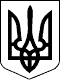 Дергачівська міська радаVІІІ сесія VІІ скликанняРІШЕННЯВід 31 березня 2016 року									№ 3Про дострокове припинення повноважень депутата Дергачівської міської ради VII скликання від політичноїпартії Дергачівська районна організація партії «Відродження»Кубицького В.К.	Розглянувши заяву депутата  міської ради Кубицького Владислава Костянтиновича від 31.03.16 року  про складення ним депутатських повноважень, керуючись п.2 ч.2 ст.5 Закону України «Про статус депутатів місцевих рад», Законом України «Про місцеві вибори» та ст.47,59 Закону України «Про місцеве самоврядування в Україні», міська радаВИРІШИЛА:Припинити достроково повноваження депутата Кубицького Владислава Костянтиновича Дергачівської міської ради VIІ скликання, обраного у багатомандатному виборчому окрузі за виборчим списком  від політичної партії  Дергачівської районної політичної партій «Відродження» в зв’язку з особистою заявою про складення ним депутатських повноважень.Надіслати дане рішення Дергачівській міській виборчій комісії Дергачівського району Харківської області для проведення заміщення депутата.Контроль за виконанням даного рішення покласти на секретаря Дергачівської міської ради.Дергачівський міський голова 						О.В. Лисицький  